    ՄՄ նախագահ`Գ.Միրզոյան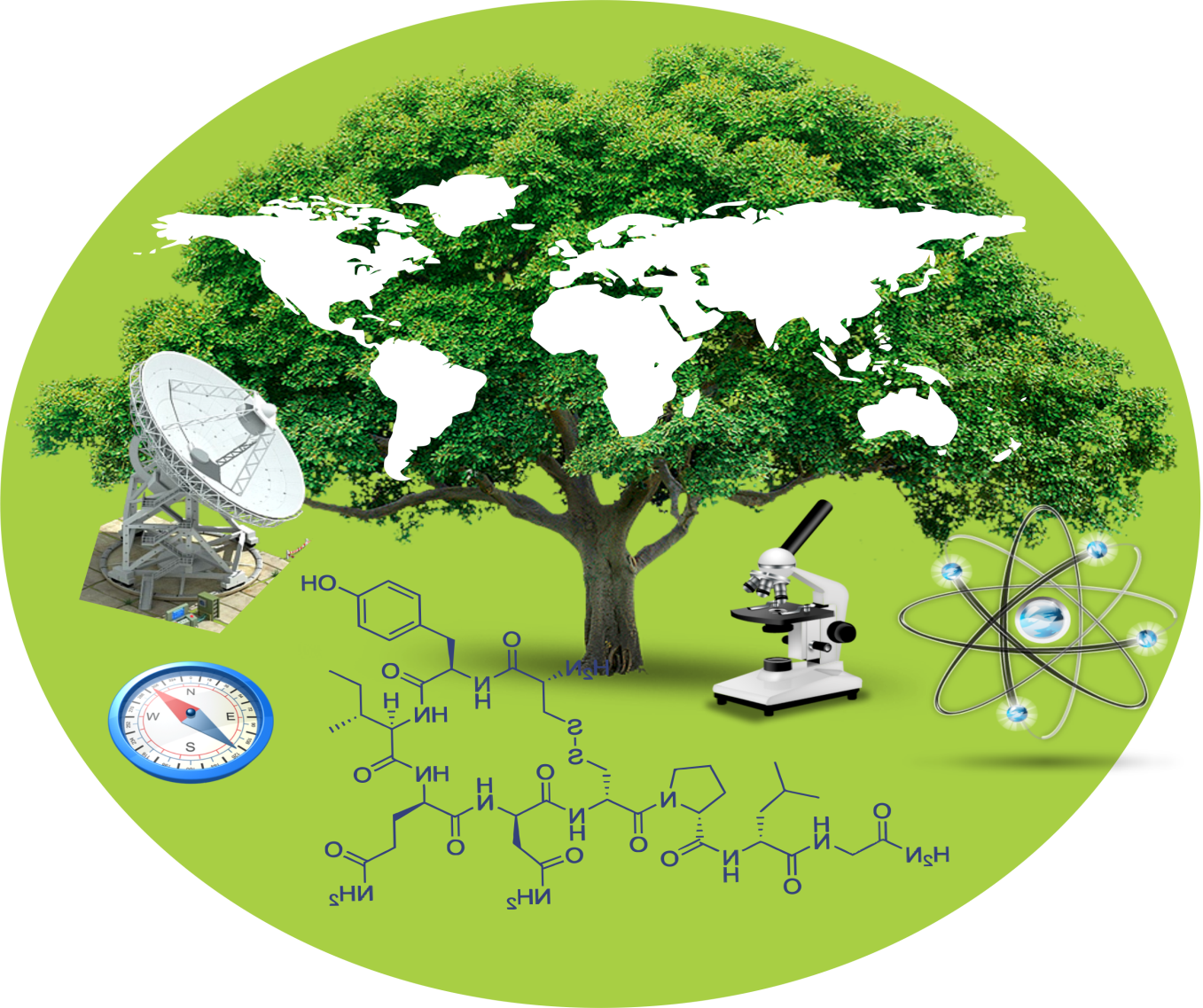 Այս թեմաներով դասեր են անցկացրել համապատասխան մասնագետները բոլոր դասարաններում հետևյալ մեթոդներով`զրույցներ, երկխոսություններ, համադպրոցական միջոցառումներ,ամփոփիչ դասեր, տեսաֆիլմի դիտում, հաղորդումներ, ստենդային աշխատանքներ  և քննարկումներ:Առարկայական թեմատիկ միջոցառումները                                                                                                                                                               Աղյուսակ 1Ընդհանուր- 17 առարկայական թեմատիկ միջոցառումՄիջառարկայական միջոցառումներ                                                                                                                                                              Աղյուսակ2Ընդհանուր-9 միջառարկայական միջոցառումՈւսուցչի ակումբ                                                                                                                                                             Աղյուսակ 3Բնագետի ակումբ Արտադպրոցական միջոցառումներ                                                                                                                                                             Աղյուսակ 4Ընդհանուր -8 այցՍտենդային աշխատանք                                              Աղյուսակ 5Ընդհանուր- 18 ստենդԳիտամեթոդական աշխատանքներ 1.Գրքի քննարկում մմ նիստում.սեպտեմբեր-Դ.Մկրտչյան  և ուրիշ. “  Օրգանական քիմիա” ուսումնական ձեռնարկ, գրվեց կարծիք Ընդհանուր- 1 քննարկում2. Զեկուցում  մմ նիստում. -Նոյեմբեր-<<Գործնական տարաբնույթ խնդիրների լուծման մեթոդիկա,թեմա`Օլեում >>–ՍմբատյանՀունվար-<<Մարդու հոգեկան ոլորտի էկոլոգիական անաղարտությունը>>-ՄիրզոյանՓետրվար-<< Գազային օրենքներ >>-Դավթյան          Ընդհանուր-  3 զեկույց3.Գիտական հոդվածներ.Միրզոյան Գ. և ուրիշ.” -Ռաքսիլի մուտածին ազդեցության բջջագենետիկական ուսումնասիրությունը աշնանացան ցորենի  վրա”, Ագրոգիտություն , N 3,4,2016,էջ.122-126Սմբատյան Ա. և ուրիշ.-“ Գործնական տարաբնույթ խնդիրների լուծման մեթոդիկա”,Բնագետ,N 2,2016Շահնազարյան Ռ. և ուրիշ.”Քիմիայի խնդիրների լուծումը :Էլեկտրոլիտների  ջրային լուծույթների էլեկտրոլիզ”, Բնագետ, N 2,2016Շահնազարյան Ռ. և ուրիշ .”Կողբ գետի միջին հոսանքի  վերվողողատային տարածքում ստորերկրյա  ջրարբի  տեղամասերի ընտրման և հնարավոր ջրահանման մասին”, ԵՊՀ Տեղեկագիր, N 3,2016 Ընդհանուր – 4  գիտական հոդված4. Կոնֆերանսին մասնակցություն- 118 ավագ դպրոցում <<Ես բնագետ եմ>> խորագրով կոնֆերանսին`երկու ելույթ-զեկույց.<<Աղբի խնդիրը>>- Ասատրյան Անուշ- / 104-ի  կ/ք  հոսք /<<Ջուրը կյանքի աղբյուր է>>- Հարությունյան Մանե-/ 104-ի  կ/ք  հոսք /Ընդհանուր- 2 ելույթ-զեկույց5.Տարակարգի ստացում- Մասնագիտական աճ.Միրզոյան Գ.-Երկրորդ աստիճանի տարակարգՍմբատյան Ա.- Առաջին աստիճանի տարակարգԸնդհանուր- 2 տարակարգ6.ԿՏԱԿ-ի Պաշարների շտեմարանի նյութերը-Միրզոյան Գ.1.ՙ<<Մարդու օրգանիզմի քայքայիչներ`ալկոհոլ, ծխախոտ, թմրանյութ-միջոցառման սցենար2.<< Վնասակար սովորույթներ>>-սահող սալիկներով ներկայացում3.<<Երկիր մոլորակը բոլորինն է,պահպանենք այն անաղարտ>>- միջոցառման սցենարԿարաուստայան Գ.1.<<Պահպանիր աչքերդ>>- բաց դաս2.<< Վնասակար սովորույթներ>>-  սահող սալիկներով ներկայացում /презентация/3.<< Զարմանահրաշ սոդա>>- միջոցառման սցենար4. <<Զարմանահրաշ սոդա>>-հոդվածՇահնազարյան Ռ.1.<<Հեքիաթների դամբարան>>- սահող սալիկներով ներկայացում2.<<Քիմիան համաշխարհային գրականության մեջ>> - սահող սալիկներով ներկայացում3.<<Քիմիան պահածոյի տարայում>>- սահող սալիկներով ներկայացում4.<<Պանտոգամ և վիտամին  B 5>>-  սահող սալիկներով ներկայացում5.<<Կենցաղային պոլիմերներ>>- սահող սալիկներով ներկայացում6.<<Արհեստական ալմաստ>>- սահող սալիկներով ներկայացում7.<<Հոտերի կլանիչ>>- սահող սալիկներով ներկայացում8.<<Օրգանական սննդամթերք>>- սահող սալիկներով ներկայացում9.<<Սաթ>>- սահող սալիկներով ներկայացում10. .<<Զարմանահրաշ սոդա>>- միջոցառման սցենարՍմբատյան Ա.1.<<Աղերի հիդրոլիզ>>- բաց դասԹամազյան Ռ1. <<Ֆիզիկան և սպորտը>>- միջոցառման սցենարԸնդհանուր -16  նյութեր պաշարների շտեմարանումԱյլ աշխատանքներ   1.Քիմիայի    7-րդ   համահայկական մրցաշարի   առաջին փուլին Բումերանգ թիմի մասնակցություն,Մարզիչ `Շահնազարյան Ռ.2.Դասալսումների կազմակերպում /նպատակները`լավագույն փորձի փոխանակում, նոր հնարքի, մեթոդի դիտում,նույն թեման այլ տիպի դասի մեթոդով և այլն/3. Համադպրոցական միջոցառման մասնակցություն`<<Հանդուրժողականության մշակույթի ուսուցումը դպրոցում առարկաների օգնությամբ>> մասնակցություն ,Բնագետները<<Բաց դռների օրվա>> կազմակերպման աշխատանքների մասնակցություն<<Մաքուր Երևան>> աղբահավաքման ծրագրին մասնակցություն4. Մասնակցություն ԵՊՀ- ի հիմնադրամի կողմից կազմակերպած <<Ամառային դպրոց>> ծրագրին.Դավթյան Վալերի-112 դասարանՄիքայելյան Լյուդվիգ-112 դասարան5. Մասնակցություն Բնագետի ակումբի աշխատանքներին .E-երը սննդում, սննդային հավելումներ-Միրզոյան Գ.Հայերն աշխարհում-Քոչարյան ԳԱշխարհի ամենաթանկ գրքերը- Քոչարյան Գ.Ճառագայթահարումը տանը- Դավթյան Ն.Ջրածնի պերօքսիդ- Սմբատյան Ա.5.Օլիմպիադայի աշխատանքները           Իրավիճակը օլիմպիադայի փուլերում  2016-2017թթ                                                                                                                                                Աղյուսակ 6Այսպիսով մարզային փուլում կենսաբանները ունեն 2 հաղթողներ` Վանյան Լիլյա 126 դասարան /16.5 միավոր/   և Դավթյան Վալերի 112 դասարան / 15 միավոր /, երբ  Երևան մարզում միավորների շեմքը  14 միավորն էր:  Սակայն,  երբ Երևանին միացան  մնացած մարզերը, միավոորների շեմքը բարձրացավ և դարձավ 19 միավոր: Բնականաբար  մեր աշակերտները  չանցան հանրապետական փուլ: Մնացած առարկաներից  աշակերտները չեն հաղթահարել մարզային փուլը: Իհարկե մտորելու , ավելի ճիշտ մտահոգվելու շատ բան կա: Այդպես էլ օլիմպիադայի կազմակերպիչները  չլուծեցին օլիմպիադայի հարցաշարերի բարդության և անհապատասխանության հարցը  /կապված քոլեջների և սովորական ավագ դպրոցների կարգավիճակների հետ/: Իհարկե չպետք է մոռանանք մեր` ուսուցիչներիս,  օլիմպիադայի մասնակից աշակերտների հետ աշխատանքի ճիշտ կազմակերպման մասին: Պետք է մտածել   այդ աշխատանքը առավել որակյալ դարձնելու համար նոր ուղիների մասին: 6.Ծրագրային կատարողականըԲնագիտական առարկաների դասավանդման առաջադիմությունը, որակը և կատարողականը երկու կիսամյակներում.                                                                                                                    Աղյուսակ 77. 104   կենսաքիմիա  հոսքի  աշակերտների կենսաբանություն  առարկայից   գիտելիքների  զարգացման  վերլուծությունը.1016-2017 ուս տարվա  104   կենսաքիմիա  հոսքի  աշակերտների կենսաբանություն  առարկայից   գիտելիքների  զարգացման  ընթացքը                                                                                                                                   Աղյուսակ 8Դիագրամից պարզ երևում է, որ 6 աշակերտ ատեստատում ունեցել են 9 գնահատական /կապույտ սյուն/, սեպտեմբերին գիտելիքի ստուգումը ցույց տվեց, որ մաքսիմում աշակերտները ստացել են  5 թվանշան /կարմիր սյուն/, ԳԹԿ-ի ստուգման արդյունքում /կանաչ սյուն/ ընդամենը 2 աշակերտ են ստացել 8, մնացածը ձգտում են 6 գնահատականի, ըստ տարեկան փոխադրականի երկու երեխա հավաքել են 9 միավոր, 6-ը 8 միավոր /մանուշակագույն սյուն/: 104   կենսաքիմիա  հոսքի  աշակերտների կենսաբանություն  առարկայից   գիտելիքների  զարգացման  վերլուծությունը ապացուցեց գիտելիքի ստուգման անհրաժեշտությունը նոր ձևավորված հոսքերում: Վերջինս հնարավորություն տվեց ղեկավարելու գիտելիքի զարգացումը և ապահովելու լավ արդյունք տարեվերջյան քննությանը:8.Ամառային հանձնարարություն `հանգստանալու հրարանգ և խոհուրդներ հանգստացող աշակերտներին /ստենդ միջանցքում և  նյութ դպրոցի կայքում/:9.Բարի գալուստ  ապագա  բնագե՛տ`  ծանոթացում դպրոցում  գործող կենսաքիմիա և ֆիզմաթ հոսքերի ուսումնառության աշխատանքներին:2016-2017  ուստարվա բնագիտության մեթոդմիավորման աշխատանքների վերլուծություը ցույց տվեց, որ աշխատանքները կատարվել են բովանդակալից և բազմազան, այս տեսակետից միավորման աշխատանքները կարելի է գնահատել լավ, բայց  չհավասարակշռված բոլոր ուղղություններով:  Միավորման ուսուցիչների կազմակերպած միջոցառումները իհարկե անգնահատելի դեր ունեցան ուսումնառության գործում: Համեմատած նախորդ տարվա հետ այս տարի  ավելի որակյալ էին միջառարկայական միջոցառումները, դրանք մի քանի ուղղություններով էին.Բնագիտական առարկանների միջև,Բնագիտական առարկանների և ֆիզկուլտուրայի միջև,Բնագիտական առարկանների և անգլերենի միջև /ունենք միջոցառումներ անգլերեն և ռուսերեն լեզուներով /:Լավ է նաև ԿՏԱԿ-ի հետ համագործակցությունը`  բնագետները արդեն 16 նյութ են տեղադրել Պաշարների շտեմարանում, որոնք լավ ընթերցվում են:Քիչ էին միջդասարանական մրցույթները:Դասալսումները չունեին պահանջվող որակը:Հետ է մնում նաև օլիպիադայի հարցը:Հաջորդ տարի պատրաստվում ենք .118 դպրոցում  և ԵՊՀ-ում անցկացնել ծրագրային լաբորատոր աշխատանքներ:Հաջորդ տարին պետք է պատրաստենք ծրագիր ` բնագիտական բոլոր առարկաներից աշակերտը  համակարգչով ինքնուրույն պատասխանի և ստանա գնահատականը:Կազմակերպել բնապահպանական կոնֆերանս /թեմայի վրա աշխատել ամառային արձակուրդներին/:Անհրաժեշտ է մեծացնել ուսուցիչների ու աշակերտների ստեղծագործական զբաղվածությունը:`9-րդ դասարանի բնագիտական առարկաների առաջադիմության վերլուծականըԱշխարհագրություն                                                             Աղյուսակ   1                                                                                                      Դիագրամ 1                                                                                                      Դիագրամ 2Ֆիզիկա                                                                                                Աղյուսակ 2                                                                                         Դիագրամ 3                                                                                              Դիագրամ 4Կեսաբանություն                                                                                                                     Աղյուսակ 3                                                                                                        Դիագրամ 5Քիմիա                                                                                                                                        Աղյուսակ 4                                                                                                                Դիագրամ 5Դիագրամներից պարզ երևում է, որ բոլոր բնագիտական  առարկաներից տարեկան գնահատականները հիմնականում բարձր են քննական գնահատականների համեմատ:  Ինչու՞: Նախ աշխարհագրությունից քննությանը մասնակցել են ամենամեծ թվով աշակերտներ, իսկ քիմիայից `ամենաքիչը: Գուցե կախված է առարկայի բարդության  աստիճանի հետ :Երկրորդը` բոլոր առարկաններից  համարյա համատարած  /դիագրամ  4 / իջել են քննական գնահատականները: Կա՛մ տարվա մեջ մի քանի պատասխանի արդյունքում առաջացել է բարձր արդյունք, իսկ քննության ժամանակ եղել է սթրեսային վիճակ, որը նվազեցրել է արդյունքը: Կա՛մ աշակերտը ընտրել է քննական առարկան նայելով ընկերներին,արդյունքում բնականորեն իջել է գնահատականը:Բոլոր դեպքերում պետք էր լավ իրազեկել քննության իրավիճակի մասին,որի մեջ իրենց մեղքն ունեն բոլոր ուսուցիչները և օգնել աշակերտին ճիշտ ընտրել քննական առարկան: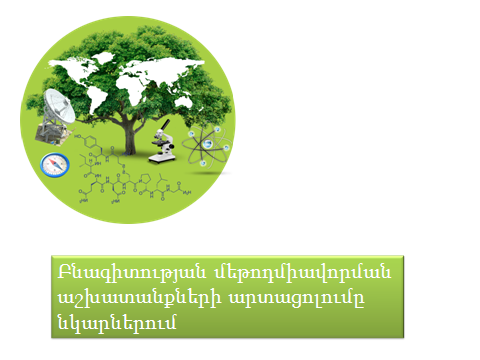 NԱշխատանքի բովանդակությունըԻրականացման ժամկետը, դասարանըՊատասխանատու անձՄիջոցառման ձևը1Օզոնային շերտի պաշտպանության օրը16.09.16Թամազյան Ռ.Ստենդ2Հայկական լեռնաշխարհ24.09.1691Քոչարյան Գ.Դաս Բնագետի թանգարանում3Անօրգանական նյութերի հիմնական դասերը28.10.1692Սմբատյան.Ա.Ամփոփիչ դաս համակարգչային  դասարանում4Միկրոաշխարհի ծնունդը19.10.16Դավթյան Ն.Դաս ինտերակտիվ մեթոդներով5Բջիջը և նրա կառուցվածքային միավորները23.11.16101 Միրզոյան Գ.Ամփոփիչ դաս համակարգչային  կաբինետում6Հայկական լեռնաշխարհ16.11.1692Քոչարյան Գ.Դաս համակարգչային կաբինետում7Երկրաշարժի պատճառներն ու հետևանքները07.12.16, 124Քոչարյան Գ.Երկխոսություն8Անօրգանական նյութերի հիմնական դասերի վերաբերյալ գիտելիքների ընդանրացում05.12.16104Սմբատյան.Ա.Ամփոփիչ դաս համակարգչային  դասարանում9Աղերի հիդրոլիզ25.01.17104Սմբատյան.Ա.Ամփոփիչ դաս10Դժվար խնդիրների լուծում27.01.17126Շահնազարյան Ռ.Խնդիրների լուծում11Բջջի  կառուցվածքային  բաղադրիչները13.02.17104Միրզոյան Գ.Բաց դաս համակարգչային  կաբինետում12Մարդու օրգանիզմի քայքայիչները` ծխախոտ, ալկոհոլ և թմրամիջոց16.03.17103 Միրզոյան Գ.Բաց դաս13Էլեկտրոլիզ` մետաղների ստացումը 20.03.1791Սմբատյան.Ա.Ամփոփիչ դաս14Ծխել, ալկոհոլիզմ, թմրամոլություն11.03.17102Շահնազարյան Ռ.Միջոցառում15Գազային օրենքները15.03.17125Դավթյան Ն.Սմբատյան Ա.Շահնազարյան Ռ.Թեմատիկ միջոցառում16Սինգապուրի կտրուկ զարգացումը09.03.17112Քոչարյան  Գ.Դաս համակարգչային  կաբինետում17Հանուն առողջ ապրելակերպի26.04.17Սմբատյան.Ա.Ամփոփիչ դասNԱշխատանքի բովանդակությունըԻրականացման ժամկետը, դասարանըՊատասխանատու անձՄիջոցառման ձևը1Աշխարհագրությունը հայոց լեզվում21.10.16111Քոչարյան Գ. Իգիթյան Ա.Միջառարկայական2Լուծույթներ,/միջառարկայական դաս/ քիմիա- մաթեմ14.11.1691Սմբատյան Ա. Հակոբջանյան Գ.Միջառարկայական դաս, քիմիա- մաթեմ3Ամենափրկիչ սոդան28.11.16126 Կարաուստայան Գ.Շահնազարյան Ռ.Միջառարկայական դաս,քիմիա-կենսաբ4Ինչպես հասնել նվաճումների սպորտի մեջ27.10.16111Թամազյան Ռ.Հովհաննիսյան Ռ.Միջոցառում համակարգչային  դասարանում5Ֆիզիկան և սպորտը30.11.16125Դավթյան Ն.Հովհաննիսյան Ռ.Միջոցառում համակարգչային  դասարանում6Քարտեզի կազմում07.11.16, 92Քոչարյան Գ.Գյուրջինյան Լ.Միջոցառում համակարգչային  դասարանում7Տիեզերական ձգողություն23.03.17102Թամազյան Ռ.Միրզոյան Ա.Միջառարկայական  դաս-միջոցառում անգլերենով8Մարի Կյուրի24.03.17105Թամազյան Ռ.Գևորգյան Ն.Միջառարկայական  դաս-միջոցառում անգլերենով9Կենսաբանությունը և սպորտը/Դաս ռուսերենով/11.05.1791Կարաուստայան Գ.Հովհաննիսյան Ռ.իՄիջոցառում համակարգչային  դասարանումNԱշխատանքի բովանդակությունըԻրականացման ժամկետըՊատասխանատու անձՄիջոցառման ձևը1E-երը մեր կյանքում05.10.16Միրզոյան Գ.Զեկույց2Ամենափրկիչ սոդան01.12.16Կարաուստայան Գ.Շահնազարյան Ռ.Զեկույց,քննարկում3Գենային էինժեներիայի նորությունները25.01.17Կարաուստայան Գ.Զեկույց4Պարիս Հերունի30.01.17Թամազյան Ռ.Զեկույց5Վնասակար սովորույթներ`ծխամոլություն, ալկոհոլիզմ,թմրամոլություն14.04.17Միրզոյան Գ.Դասղեկների համար`սահող սալիկներով  ներկայացում6Ճառագայթահարումը տանը03.05.17Դավթյան Ն.ԶեկույցԸնդհանուր-  6 զեկույցԸնդհանուր-  6 զեկույցԸնդհանուր-  6 զեկույցԸնդհանուր-  6 զեկույցԸնդհանուր-  6 զեկույցNԱշխատանքի բովանդակությունըԻրականացման ժամկետըՊատասխանատու անձՄիջոցառման ձևը1E-երը մեր կյանքում20.01.17Միրզոյան Գ.Զեկույց2Սթրես23.03.17Կարաուստայան Գ.Զեկույց,քննարկում3Վնասակար սովորույթներ`ծխամոլություն, ալկոհոլիզմ,թմրամոլություն13.04.17Կարաուստայան Գ.Զեկույց4Աշխարհի ամենաթանկ գրքերը26.04.17Քոչարյան Գ.Զեկույց5Ճառագայթահարումը տանը04.05.17Դավթյան Ն.Զեկույց6Ջրածնի պերօքսիդ11.05.17Սմբատյան Ա.ԶեկույցԸնդհանուր- 6 զեկույցԸնդհանուր- 6 զեկույցԸնդհանուր- 6 զեկույցԸնդհանուր- 6 զեկույցԸնդհանուր- 6 զեկույցNԱշխատանքի բովանդակությունըԻրականացման ժամկետը,դասարանըՊատասխանատու անձՄիջոցառման ձևըՄիջոցառման ձևը1Այց կենդանաբանության թանգարան04.10.1691Միրզոյան Գ.Դաս թանգարանումԴաս թանգարանում2Այց կենդանաբանական այգի04.10.1692Կարաուստայան Գ.Գործնական շփում կենդանիների  հետ, կերակրումԳործնական շփում կենդանիների  հետ, կերակրում3ԵՊՀ, մասնակցություն դպրոց – համալսարան ուսումնագործնական ծրագրին 19.1016126Կարաուստայան Գ.Շահնազարյան Ռ.Զեկույց, թեստային աշխատանքԶեկույց, թեստային աշխատանք4Այցելություն Բնության թանգարան24.09.1691Քոչարյան ԳԴաս թանգարանումԴաս թանգարանում5ԵՊՀ, Քիմիական ֆակուլտետ,լաբորատոր աշխատանք15.02.17126, 104Շահնազարյան Ռ.Սմբատյան Ա.Շահնազարյան Ռ.Սմբատյան Ա.Գործնականաշխատանք6Այց Երկրաբանության թանգարան19.05.1791Քոչարյան ԳՔոչարյան ԳԴաս թանգարանում7Մասնակցություն 118 ավագ դպրոցում <<Ես բնագետ եմ>> կոնֆերանսին20.05.17Միրզոյան Գ.Միրզոյան Գ.Երկու զեկույց8 10-րդ  և 11-րդ  դաս.աշակերտների  հետ  այց EXPO  ցուցահանդես26.05.17ԲնագետներԲնագետներԵրևանի ԲՈՒՀ-երիաշխատանքներըNԱշխատանքի բովանդակությունըԻրականացման ժամկետըՊատասխանատու անձը1Գիտության և դպրության օր01.09.16Բնագետներ,/բնագետի ստենդ/2Գիտության և դպրության օր01.09.16Կարաուստայան Գ./ստենդ միջանցքում/3Օզոնի պաշտպանության օր16.09.16Թամազյան Ռ. /ստենդ միջանցքում/4Անկախության օր21.09.16Թամազյան Ռ. /ստենդ միջանցքում/5E-երը սննդում ևառողջ սննունդ07.10.16Միրզոյան Գ.Վարդանյան Ն. /կազմակերպիչ/, բուֆետում6E-երը մեր կյանքում05.10.16Միրզոյան Գ. /բնագետի ստենդ/7Գիտության  միջազգային օրը10.11.16Թամազյան Ռ. /ստենդ միջանցքում/8Տոլեռանտության օր16.11.16Միրզոյան Գ.Թամազյան Ռ.  /բնագետի ստենդ/9Նոբելյան մրցանակակիրներ25.11.16Միրզոյան Գ./բնագետի ստենդ/10ՁԻԱՀ26.12.16Միրզոյան Գ./բնագետի ստենդ/11Բնակչություն10.02.17Քոչարյան Գ./բնագետի ստենդ/12Աշխարհի հայերը20.02.17Քոչարյան Գ./բնագետի ստենդ/13Սինդրոմ Ալիսան հրաշքների աշխարհում04.03.17Միրզոյան Գ.,Ալեքսանյան Կ.,միջառարկայական ստենդ` անգլերեն/բնագետի ստենդ/14Մարտի 8-ը: Կանայք, որոնք փոխել են պատկերացումները աշխարհի մասին08.03.17Թամազյան Ռ.  /բնագետի ստենդ/15Էյնշտեյնի կյանքը և գործունեությունը24.03.17Դավթյան Ն./բնագետի ստենդ/16Մոլորակի օրը22.04.17Միրզոյան Գ./բնագետի ստենդ/17Ամառային հանձնարարություն: Հանգիստ09.06.17Միրզոյան Գ./ ստենդ/18Բարի գալուստ07.06.17Միրզոյան Գ. և մնացած մ.մ.նախագահներԱռարկաԴասարանԴպրոցական փուլԴպրոցական փուլՄարզային փուլՄարզային փուլՀանրապետականփուլՀանրապետականփուլՀանրապետականփուլԱռարկաԴասարանՄասնակիցներՀաղթողներՄասնակիցներՀաղթողներՄասնակիցներՄասնակիցներՀաղթողներԿենսաբանություն932----Կենսաբանություն107Կենսաբանություն113331---Կենսաբանություն125431---Քիմիա9111----Քիմիա102-Քիմիա11---Քիմիա12666---Ֆիզիկա9222-Ֆիզիկա11-Ֆիզիկա12555-Աշխարհագրություն91144-Ուսուցիչ,առարկա Դասարան                Որակ,%Որակ,%Որակ,%Առաջադիմություն,%Առաջադիմություն,%Առաջադիմություն,%Առաջադիմություն,%Առաջադիմություն,%Կատարողական, ժԿատարողական, ժԿատարողական, ժՄիրզոյան  Գ.կենսաբանությունIIIIIIIIIIIIIIIՄիրզոյան  Գ.կենսաբանություն101858580100100100100100292934Միրզոյան  Գ.կենսաբանություն103656571100100100100100151519Միրզոյան  Գ.կենսաբանություն104929278100100100100100737388Միրզոյան  Գ.կենսաբանություն111535363100100100100100151518Միրզոյան  Գ.կենսաբանություն112717180100100100100100161619Միրզոյան  Գ.կենսաբանություն91676772100100100100100313136Կարաուստայան Գ.կենսաբանությունԿարաուստայան Գ.կենսաբանություն102505019100100100100100292935Կարաուստայան Գ.կենսաբանություն105505033100100100100100151519Կարաուստայան Գ.կենսաբանություն1217777-100100100--1616-Կարաուստայան Գ.կենսաբանություն126868693100100100100100120120182Կարաուստայան Գ.կենսաբանություն92616166100100100100100303035Սմաբատյան  Ա.քիմիաՍմաբատյան  Ա.քիմիա101959595100100100100100161619Սմաբատյան  Ա.քիմիա104626258100100100100100757589Սմաբատյան  Ա.քիմիա105505058100100100100100161618Սմաբատյան  Ա.քիմիա91333352100100100100100292936Սմաբատյան  Ա.քիմիա92393945100100100100100313135Շահնազարյան Ռ.քիմիաՇահնազարյան Ռ.քիմիա10286861001001001616Շահնազարյան Ռ.քիմիա10390901001001001616Շահնազարյան Ռ.քիմիա126100100100100100121121Թամազյան Ռ.ֆիզիկա1018080100100100100100151519ֆիզիկա1022525100100100100100161619ֆիզիկա1037070100100100100100151517ֆիզիկա1045656100100100100100151519ֆիզիկա1127070100100100100100161618ֆիզիկա91100100100100100323237ֆիզիկա926666100100100100100323238Դավթյան Ն.ֆիզիկաԴավթյան Ն.ֆիզիկա125735959100100100100100136146146Քոչարյան Գ.աշխարհագրություն1018085858510010010010016191910215141414100959516161919103686767671001001002929363610485838383100929216161919105571717171001001002929353511179535353100898916161919112807070701001001001616191912258---1001001001515--12361---1001001001515--124100---1001001001414--12593---1001001001414--91707070709310010031313737925755555510010010030303737Աշակերտները`Ա,ԱԱտեստատի գնահատականըԳիտելիքի ստուգում սեպտեմբերինԱրտաքին գնահատում-ԳԹԿՏարեկան փոխադրական1.Ասատրյան Անուշ95692.Ավանեսյան Էլեն85683.Գևորգյան Սոնա73784.Կարապետյան Աննա93675.Կարապետյան Սյուզաննա--բացակա-6.Հարությունյան Մանե94բացակա87.Հակոբյան Ժորա96բացակա-8.Մանուկյան Լիլիթ95889.Մարաշլյան Ստեֆանիլ857710.Մելոյան Զեմֆիրա927811.Շահնազարյան Աննա956912.Շահումյան Լևոն452413.Չիլինգարյան Լիլիթ858714.Վերդյան Արմինե7256NԱնուն ,ազգանունՏարեկանգնահատական Քննական գնահատական1Թանանյան  Արշակ Վ.962Մարտիրոսյան Աշոտ Ա.753Սահակյան Արթուր Կ.744Մնացականյան Արեգ Վ.845Յախշիբեկյան Ռաֆայել Ա.666Ասատրյան Քնարիկ Հ.647Դանելյան Միլենա Ա.958Մինասյան Սեդա  Է.959 Վարդանյան Վահագն Վ.8610Գալստյան Էրիկ Վ.4411Վարդանյան Էդուարդ Գ.5412Գրիգորյան Հրաչյա Ս.5413Ավագյան Գագիկ Թ.6514Եսայան Մարիա Հ.7415Կարագուլյան Արթուր Ա.7516Նազարյան Մադլեն Կ.9817Շահինյան Ռոբերտ Ա.8518Հարությույան Ազատ Ա.9719Դոլինյան Սյուզաննա Ս.8520Հարությունյան Արման Մ.5521Մինասյան Միլենա Ա.9522Ամիրյան Մոնիկա Ս.8523Պետոսյան Միլենա Ա.7424Պետրոսյան Լաուրա Հ.9525Մարգարյան Էլիզաբեթ Գ.9526Պիրոևա Մարիամ Ա.75NԱնուն ,ազգանունՏարեկանգնահատական Քննական գնահատական1Ստեփանյան Գոռ Գ.842Երոյան Պավել Պ.783Զաքարյան Ասյա Ա.974Պողոսյան Անի Ա.755Հարությունյան Նարե Ա.866Սեդրակյան Համբարձում Կ.877Ավետիսյան Արամայիս Ա.868Եղիկյան Ռոստոմ Մ.549Մարկոսյան Լևոն Ռ.5410Ճարտարյան Արթուր Հ.շ6611Բոյաջյան Հարություն Ա.8612Դարիկյան Հենրիկ Ա.5413Աջաբխանյան Գևորգ Ա.8614Թումանյան Սուրեն Ա.6415Տոնոյան Ռաֆայել Վ.8616Պանչոյան Վահե Ա.8717Եղիազարյան Աշոտ Տ.8618Պագալմյան Դավիթ Վ.96NԱնուն ,ազգանունՏարեկանգնահատական Քննական գնահատական1Ավանեսյան Լուսինե Ս.862Դոխոյան Սիրանուշ Է.863Հակոբյան Տիգրան Ա.654Հովհաննիսյան Շողեր Վ.985Գրիգորյան Նունե Մ.756Գասպարյան Անի Գ.877Բաբաջանյան Լյուդմիլա Մ.748Ադամյան Նարինե Ա.769Ասրյան Գևորգ Ա.99NԱնուն ,ազգանունՏարեկանգնահատական Քննական գնահատական1Բադեյան Էլիզա Հ.882Բոշկեզյան Ասատուր Օ.64